РазмещенияКонспект переписать и решить задания!     Множество, в котором задан порядок расположения его элементов, называется упорядоченным. Пусть дано конечное множество, состоящее из n элементов. Всякое его упорядоченное m-элементное подмножество (m ≤ n) называется размещением из n элементов по m.    Число размещений из n элементов по m обозначается и находится по формуле       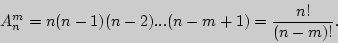 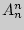      Если , то   - число таких размещений, которые отличаются только порядком расположения элементов и 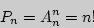 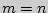 Вычислить:    206720      72310420Решить самостоятельно:А        2) А           3) А       4)Сколько трехзначных чисел можно составить из цифр 1; 2; 3; 4; 5 без повторений?       5)Сколько словарей надо издать, чтобы можно было       непосредственно  выполнять переводы с любого из        пяти языков: русского, английского, немецкого,        французского, испанского - на любой другой из этих пяти языков?